Приложение 2Погрузчик Коматцу FD15T-20 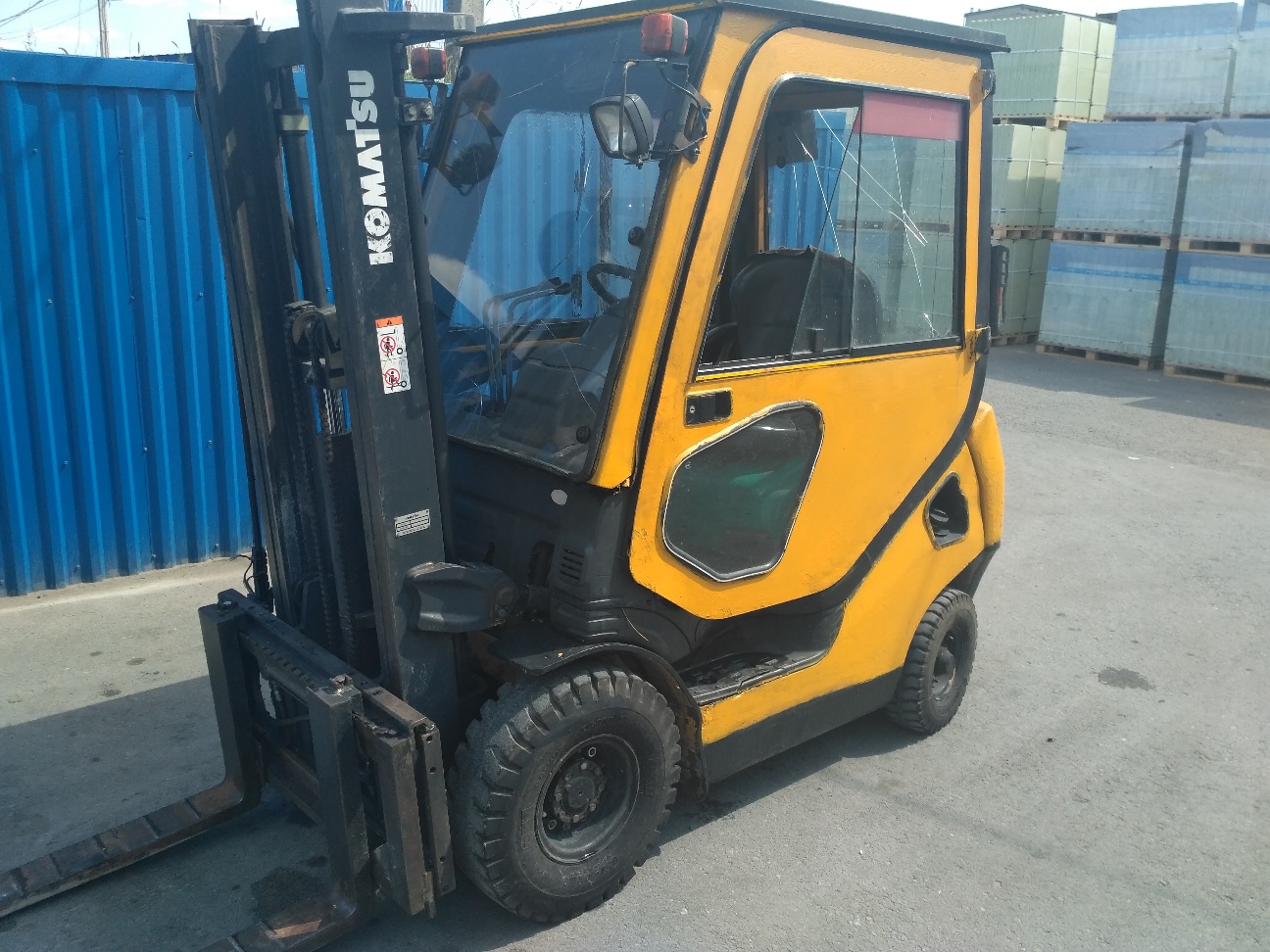 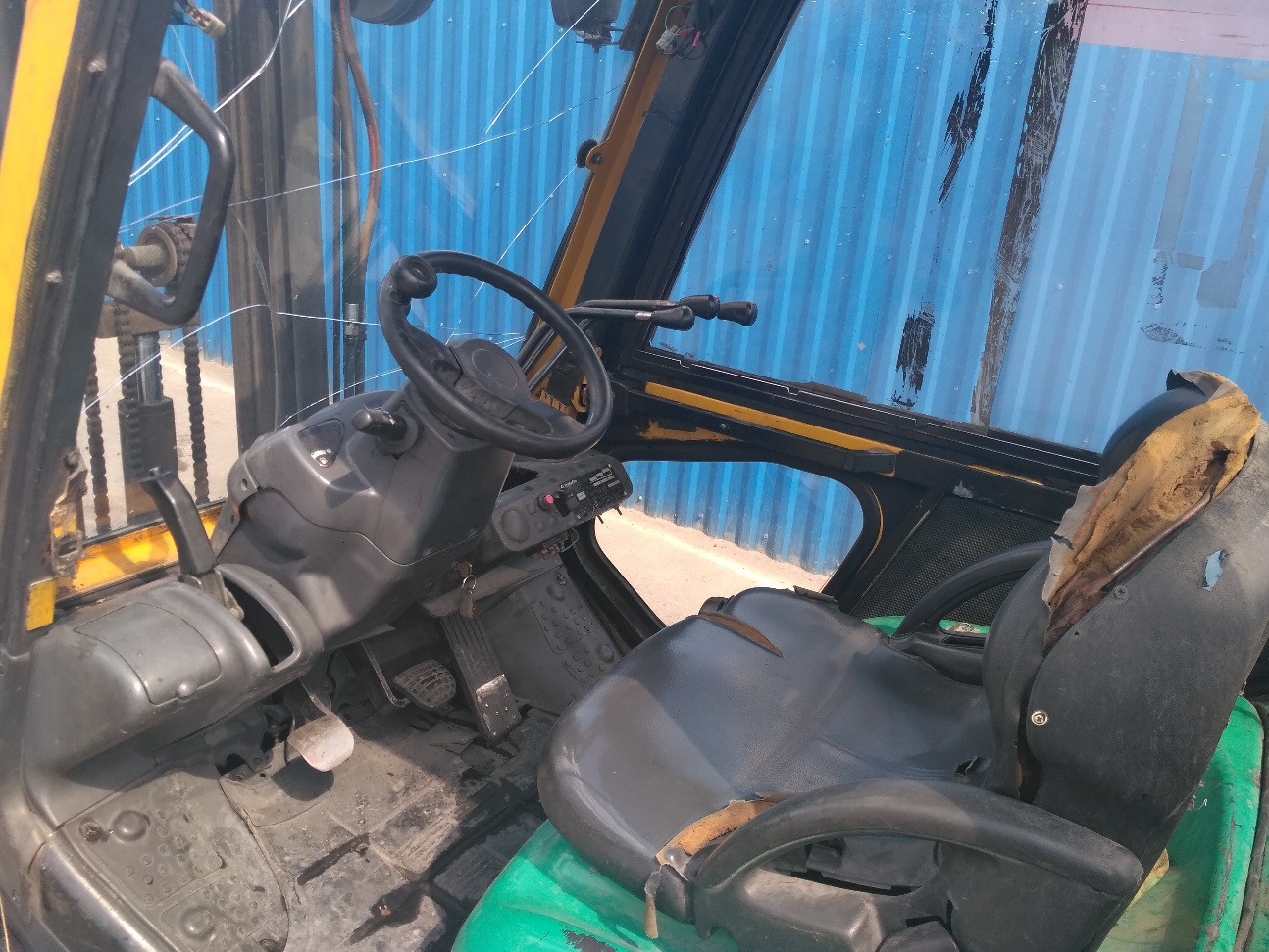 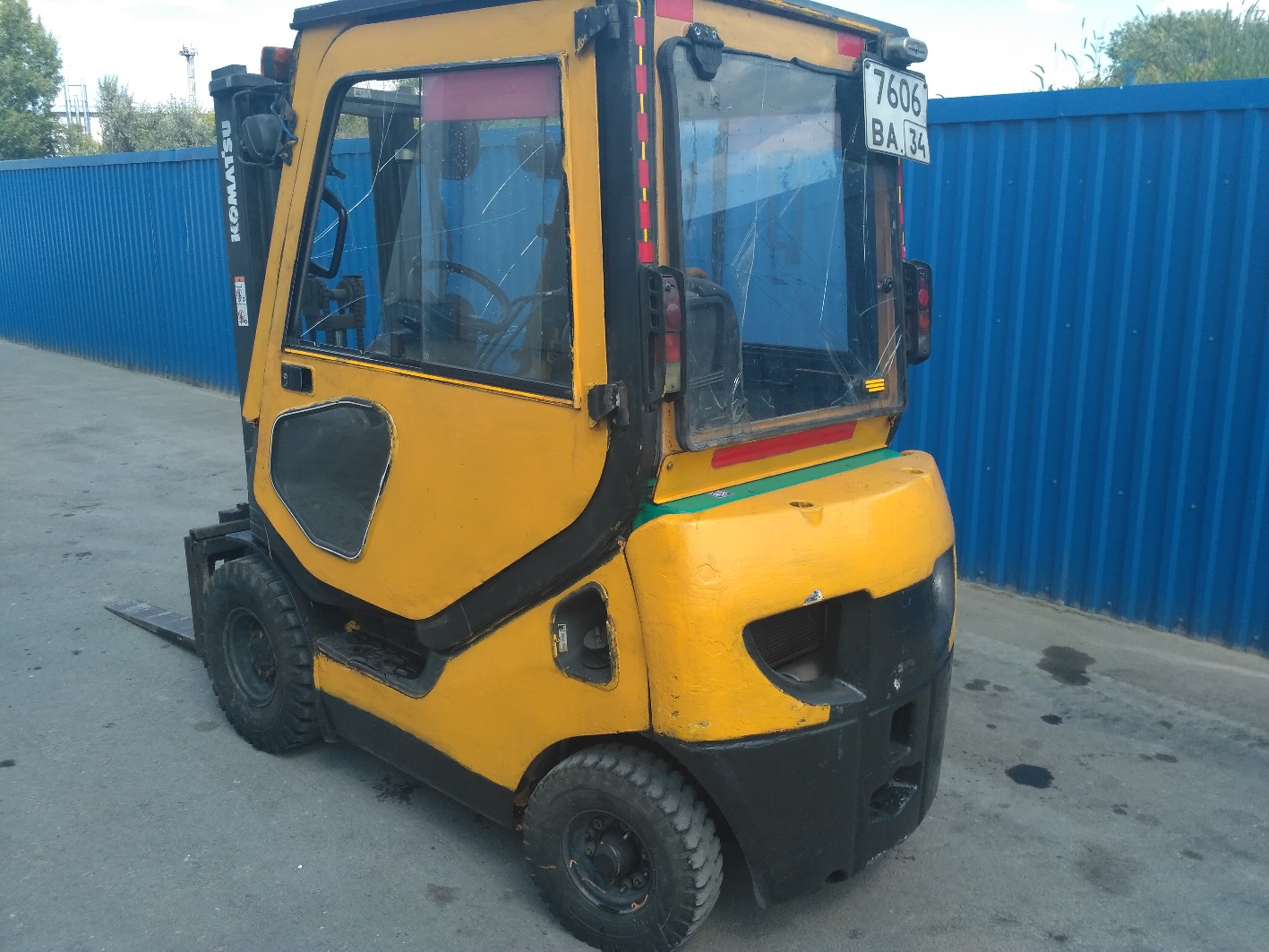 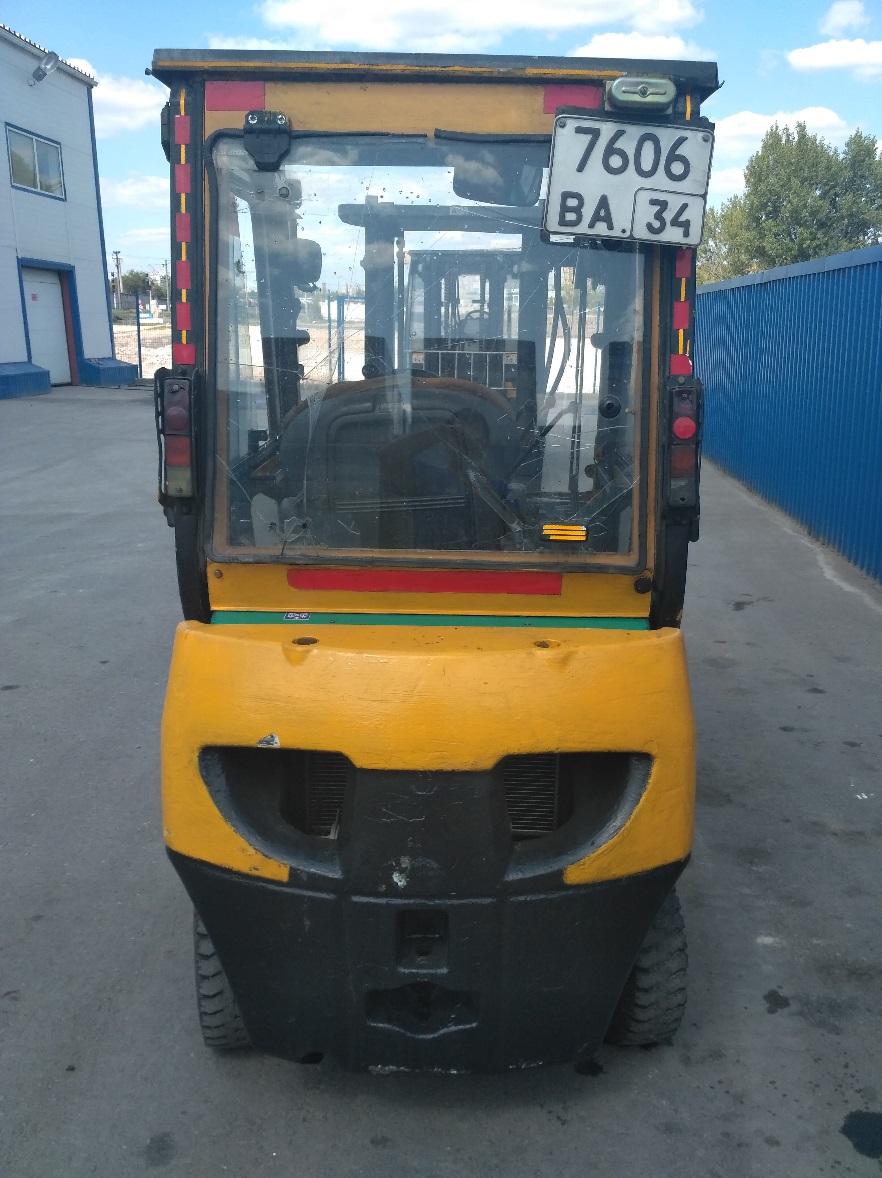 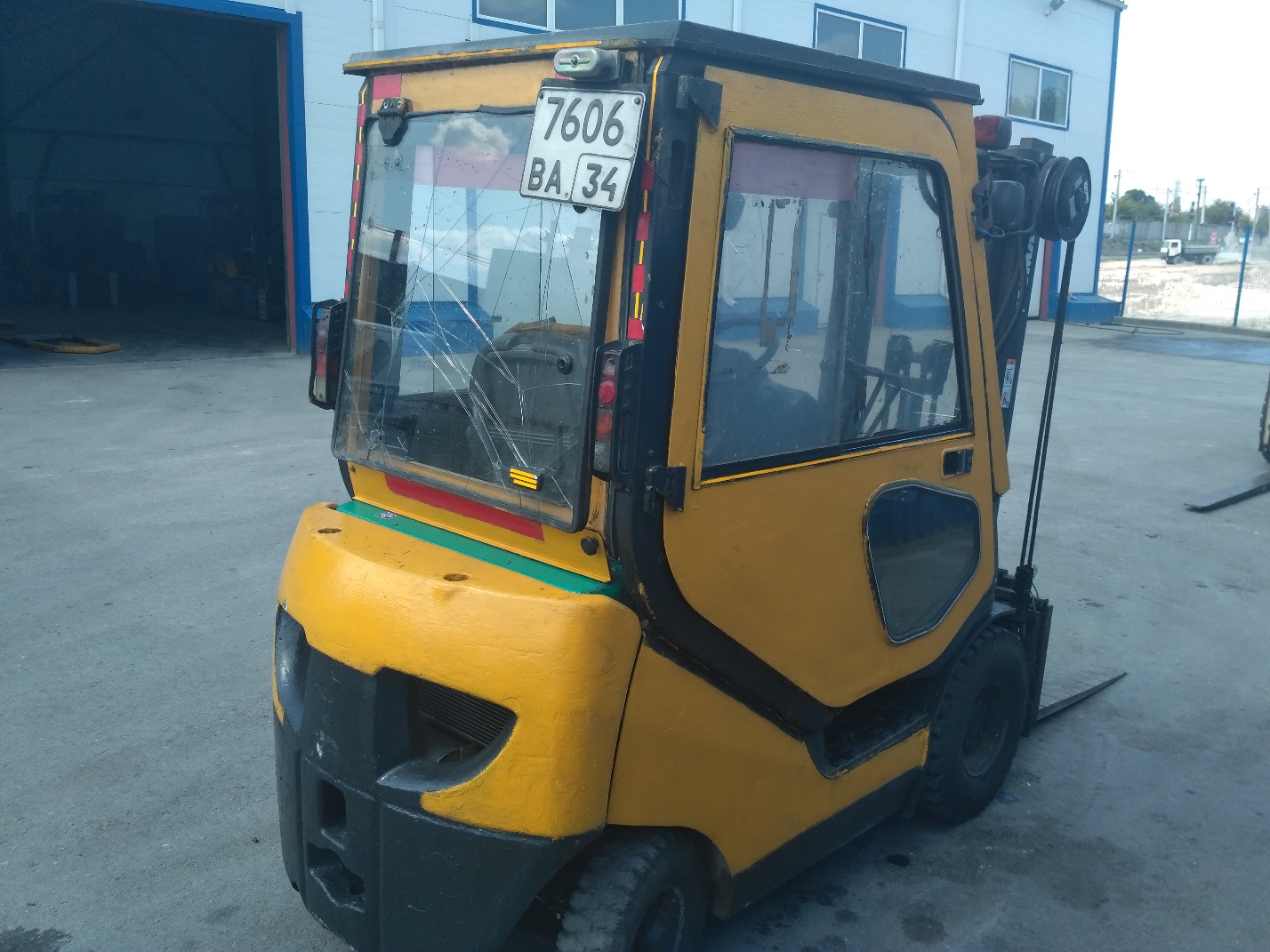 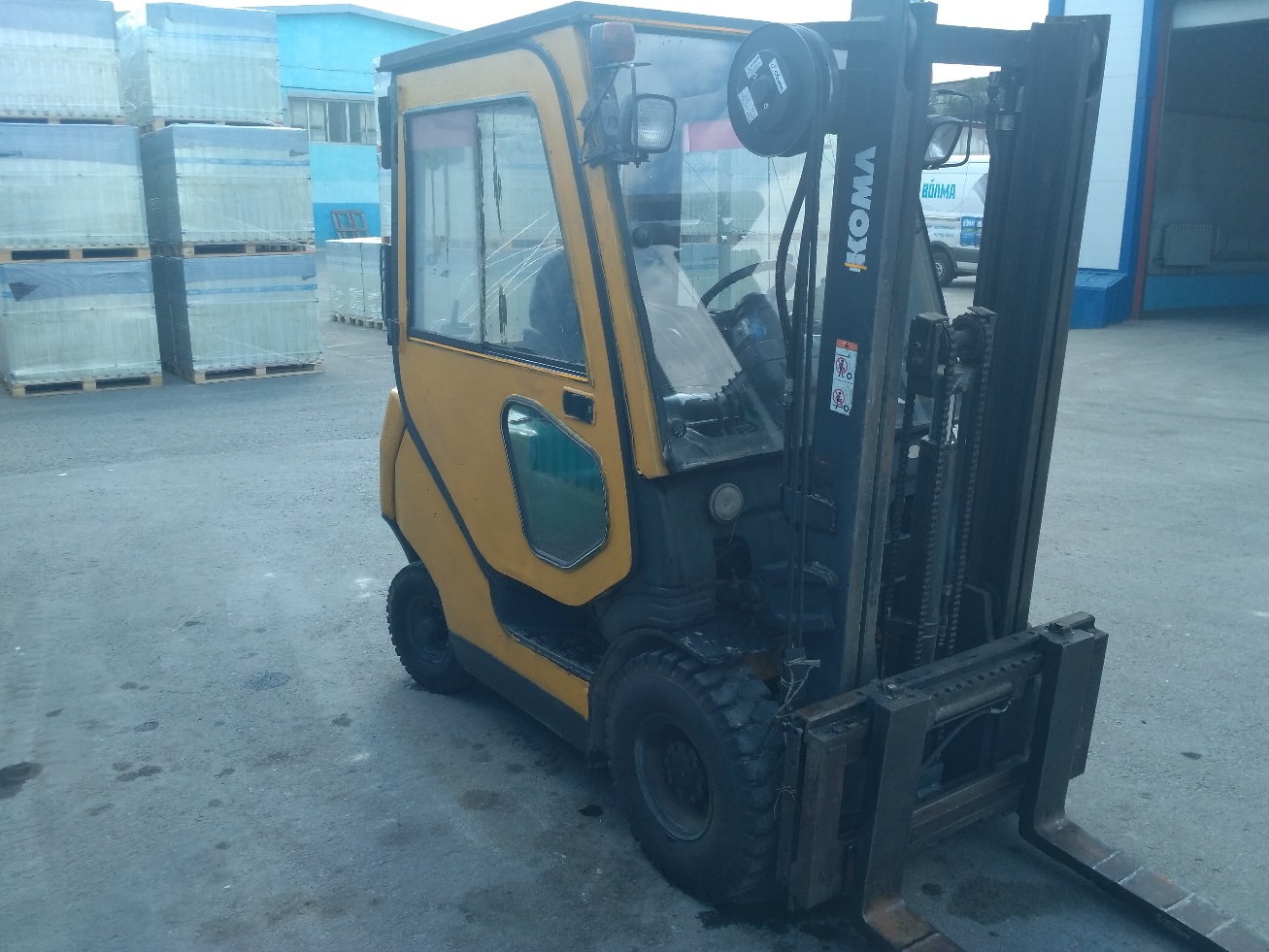 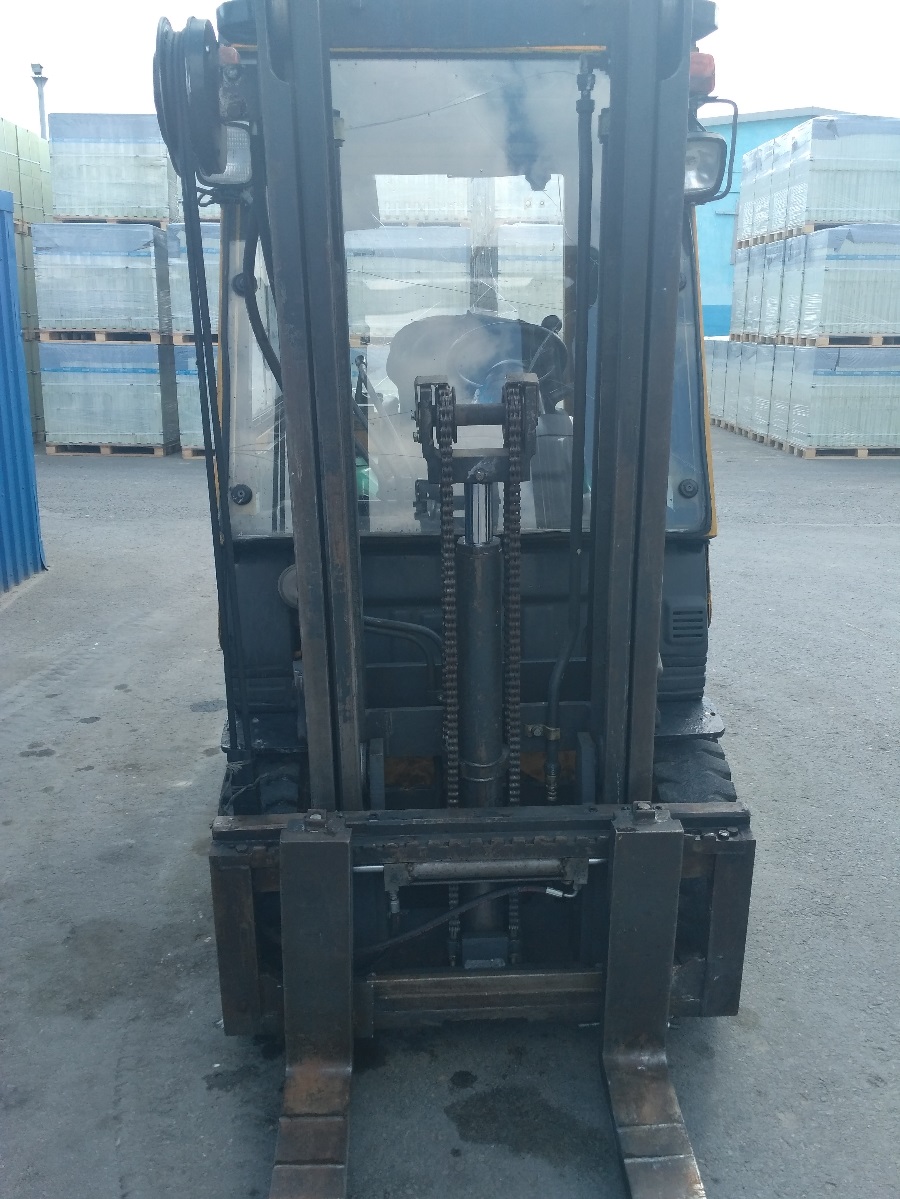 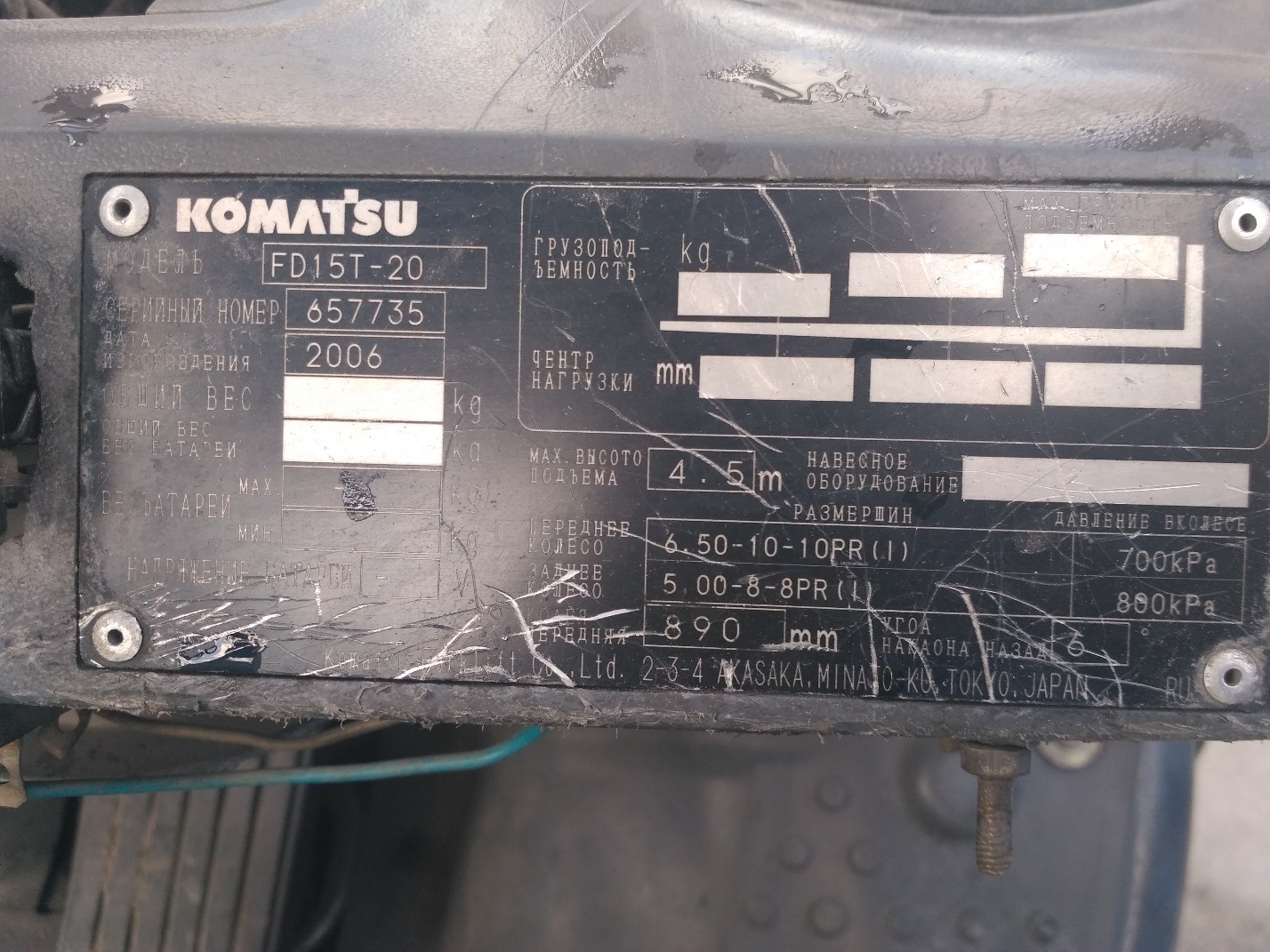 Наработка м/ч12000Грузоподъёмность, т.1,5ТопливоДизельДлина вил (мм)1000Высота мачты (мм)3000Боковое смешение кареткиНавесное (заводское)ШиныПневматическиеДополнительное оборудованиеКабина стальная с отопителемТип мачтыСекционная с цилиндром свободного хода, (вагонный тип)Год выпуска2006гСостояние техникиУдовлетворительно рабочее